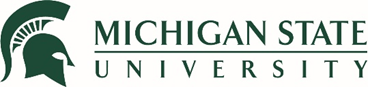 University Policy Submission FormSubmit to the Office of Audit, Risk and Compliance Policy Managementmsupolicylibrary@msu.edu for approval.I.  Reasons for the Policy Action: Summary of relevant reasons for the policy action, whether a need for a new policy, revisions or the policy is obsolete and needs to be retired. Highlight key policy provisions/policy changes.You are required to submit a draft copy of the proposed policy, along with an accompanying supporting document if applicable.II.  Background/Steps Completed:Summary of stakeholders consulted during the policy drafting and reviewing process. List the offices/units/groups/subjects or advisory committee members. III. Next Steps: Discuss any additional tasks or follow up steps that may need to be completed for final approval Attach Communication PlanUniversity Policy Submission FormSIGNATURE PAGESelect Policy TypePolicy NamePolicy AdoptionPolicy RevisionPolicy RetirementPolicy TitleResponsible OfficeDate of SubmittalAuthority Title Name and DateApproval Authority:Responsible Executive:Responsible Office:Responsible Officer:Policy Category:Type of category the policy will be listed under.  Type of category the policy will be listed under the related catalog tab.  Category options are:  Academics and Student Life; Administration and Operations; Ethics, Integrity and Compliance; Facilities and Safety; Finance; Health Services; Human Resources; Information Technology; Research and Outreach. Effective Date:Original date the policy posted on the University Policies website. Additional History below.Last Review Date:Date of the last policy review. Next Review Date:Date of next scheduled review, 3 years but not to exceed 5 years from last review dateResponsible OfficePolicy Name:Insert responsible office name Insert policy nameAuthority TitleNameSignatureDate (mm/dd/year)Approval (Yes/No)Responsible Officer:Insert name hereInsert signature hereInsert date hereInsert approval hereResponsible Executive:Insert name hereInsert signature hereInsert date hereInsert approval hereOARC Policy Coordinator:Insert name hereInsert signature hereInsert date hereInsert approval hereApproval Authority:Insert name hereInsert signature hereInsert date hereInsert approval hereNOTES/COMMENTS: